В целях повышения уровня мотивации профсоюзного членства, привлечения внимания заинтересованных структур к деятельности Профсоюза, формирования его положительного имиджа и привлечения молодых педагогических кадров к активной общественной деятельности областной организацией «Общероссийского Профсоюза образования» в период с 5 по 26 октября 2021 года был организован VII областной смотр-конкурс профсоюзных агитбригад «Спорт. Здоровье. Долголетие».В связи со сложной эпидемиологической обстановкой, связанной с пандемией коронавируса, смотр профсоюзных агитбригад был проведен в режиме онлайн.В конкурсе приняло участие 26 профсоюзных агитбригад из 24 районных, городских, первичных организаций Профсоюза, с общим числом участников в 218 человек.Все участники конкурса стремились реализовать поставленные задачи, демонстрируя при этом свое творчество, фантазию, музыкальные способности, пропагандируя здоровый образ жизни и уверенность в силе спорта для укрепления собственного здоровья, здоровья коллег, воспитанников и обучающихся.Заслушав информацию об итогах VII областного смотра-конкурса профсоюзных агитбригад «Спорт. Здоровье. Долголетие», президиум областной организации Профессионального союза работников народного образования и науки РФ постановляет:1.Признать победителем VII областного смотра-конкурса профсоюзных агитбригад «Спорт. Здоровье. Долголетие» профсоюзную агитбригаду ГАПОУ СО «Губернаторский автомобильно-электромеханический техникум (директор Дермер Б.В., председатель первичной профсоюзной организации Бочарова И.Н.).Вручить команде Диплом I степени, символ и денежную премию в размере 10 тыс.рублей.2.Наградить Дипломами II степени и денежной премией в размере 7 тысяч руб. каждую:- профсоюзную агитбригаду «Импульс» Саратовской городской организации Профсоюза (председатель Буряк Н.А.);- МДОУ ВМР «Детский сад №30 «Сказка» Вольской городской организации Профсоюза (председатель Дудникова М.В.);- профсоюзную агитбригаду МДОУ «Детский сад «Челночок» Балашовской районной организации Профсоюза (председатель Ряснянская Е.В.), занявших II место в областном смотре- конкурсе.3.Наградить Дипломами III степени и денежной премией в размере 5 тысяч рублей каждую профсоюзные агитбригады:- МОУ СОШ с.Пигари Озинского района (председатель Белоусова Т.П.);- МБОУ СОШ №2 г.Красноармейска (председатель Беликова В.П.);- МОУ СОШ п.Нива Питерского района (председатель Поминова И.И.);- МОУ СОШ №2 г.Пугачева (председатель Проводина О.А.)4.Вручить сертификат на 2 тыс.рублей  каждой за активное участие в VII областном смотре-конкурсе профсоюзных агитбригад «Спорт. Здоровье. Долголетие» и творческие находки в ходе реализации целей и задач смотра следующим профсоюзным агитбригадам:- МАУ ДО «Центр детского творчества»  г.Аткарска  (председатель Евдошенко Т.В.);- МДОУ «Детский сад №24» «Богини здоровья» г.Балаково (председатель Поперечнева С.В.);- МДОУ «Детский сад «Золотой ключик» г.Балашова (председатель Ряснянская Е.В.);- МДОУ «Детский сад «Юбилейный» г.Балашова (председатель Ряснянская Е.В.);-МДОУ «Детский сад №3 «Березка» р.п.Екатериновка Екатериновского района (председатель Перелыгина Г.А.);- МДОУ «Детский сад №10» г.Калининска (председатель Манюшкина Г.П.);- МОУ СОШ №3  г.Красный Кут (председатель Семенеко В.В.);- МОУ СОШ с.Дмитриевка Новоузенского района (председатель Бардина Е.В.);- МОУ СОШ №7 г.Ртищево (председатель Сащенкова З.Н.)5.Вручить Благодарность областной организации «Общероссийского Профсоюза образования» следующим профсоюзным агитбригадам, принявшим участие в VII областном смотре-конкурсе профсоюзных агитбригад:- профсоюзной агитбригаде ГАПОУ СО «Вольский педагогический колледж им. Ф.И.Панферова» (председатель Малышева Л.В.);- МДОУ «Детский сад №7 «Солнышко» г.Ершова (председатель Плеханова Е.Ю.);- МДОУ «Центр развития ребенка – детский сад «Колосок» с.Ивантеевка Ивантеевского района (председатель Киркова Н.В.);- МОУ СОШ п.Горный Краснопартизанского района (председатель Тремасова Т.Н.);- МБДОУ «Детский сад «Березка» р.п.Лысые Горы Лысогорского района (председатель Леорда С.В.);- МБУ ДО «Детско-юношеский центр г.Петровска Саратовской области» (председатель Лукьянова О.А.);- МДОУ «Детский сад комбинированного вида «Веснушки» п.Дубки Саратовского района (председатель Андреева Е.А.);- МОУ СОШ с.Широкое   Татищевского района (председатель Маградзе Т.Н.);- МАОУ «Образовательный центр им.Расковой М.М.» Энгельсского района (председатель Жарая Е.П.)6.Предложить председателям профсоюзных организаций работников народного образования и науки Алгайского, Аркадакского, Балтайского, Воскресенского, Дергачевского, Духовницкого, Марксовского, Новобурасского, Перелюбского, Ровенского, Романовского, Самойловского, Советского и других районов, а также учреждений среднего и высшего профессионального звена, не принявших участия в областном конкурсе агитбригад, активнее поддерживать инициативы обкома Профсоюза по проведению областных культурно-массовых мероприятий.7.Контроль за исполнением данного постановления возложить на заместителя председателя областной организации Профсоюза Попову Г.Н.   Председатель								Н.Н.Тимофеев 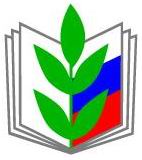 ПРОФЕССИОНАЛЬНЫЙ СОЮЗ РАБОТНИКОВ НАРОДНОГО ОБРАЗОВАНИЯ И НАУКИ РОССИЙСКОЙ ФЕДЕРАЦИИСАРАТОВСКАЯ ОБЛАСТНАЯ ОРГАНИЗАЦИЯ ПРОФЕССИОНАЛЬНОГО СОЮЗА РАБОТНИКОВ НАРОДНОГО ОБРАЗОВАНИЯ И НАУКИ РОССИЙСКОЙ ФЕДЕРАЦИИ(САРАТОВСКАЯ ОБЛАСТНАЯ ОРГАНИЗАЦИЯ «ОБЩЕРОССИЙСКОГО ПРОФСОЮЗА ОБРАЗОВАНИЯ»)ПРЕЗИДИУМПОСТАНОВЛЕНИЕПРОФЕССИОНАЛЬНЫЙ СОЮЗ РАБОТНИКОВ НАРОДНОГО ОБРАЗОВАНИЯ И НАУКИ РОССИЙСКОЙ ФЕДЕРАЦИИСАРАТОВСКАЯ ОБЛАСТНАЯ ОРГАНИЗАЦИЯ ПРОФЕССИОНАЛЬНОГО СОЮЗА РАБОТНИКОВ НАРОДНОГО ОБРАЗОВАНИЯ И НАУКИ РОССИЙСКОЙ ФЕДЕРАЦИИ(САРАТОВСКАЯ ОБЛАСТНАЯ ОРГАНИЗАЦИЯ «ОБЩЕРОССИЙСКОГО ПРОФСОЮЗА ОБРАЗОВАНИЯ»)ПРЕЗИДИУМПОСТАНОВЛЕНИЕПРОФЕССИОНАЛЬНЫЙ СОЮЗ РАБОТНИКОВ НАРОДНОГО ОБРАЗОВАНИЯ И НАУКИ РОССИЙСКОЙ ФЕДЕРАЦИИСАРАТОВСКАЯ ОБЛАСТНАЯ ОРГАНИЗАЦИЯ ПРОФЕССИОНАЛЬНОГО СОЮЗА РАБОТНИКОВ НАРОДНОГО ОБРАЗОВАНИЯ И НАУКИ РОССИЙСКОЙ ФЕДЕРАЦИИ(САРАТОВСКАЯ ОБЛАСТНАЯ ОРГАНИЗАЦИЯ «ОБЩЕРОССИЙСКОГО ПРОФСОЮЗА ОБРАЗОВАНИЯ»)ПРЕЗИДИУМПОСТАНОВЛЕНИЕПРОФЕССИОНАЛЬНЫЙ СОЮЗ РАБОТНИКОВ НАРОДНОГО ОБРАЗОВАНИЯ И НАУКИ РОССИЙСКОЙ ФЕДЕРАЦИИСАРАТОВСКАЯ ОБЛАСТНАЯ ОРГАНИЗАЦИЯ ПРОФЕССИОНАЛЬНОГО СОЮЗА РАБОТНИКОВ НАРОДНОГО ОБРАЗОВАНИЯ И НАУКИ РОССИЙСКОЙ ФЕДЕРАЦИИ(САРАТОВСКАЯ ОБЛАСТНАЯ ОРГАНИЗАЦИЯ «ОБЩЕРОССИЙСКОГО ПРОФСОЮЗА ОБРАЗОВАНИЯ»)ПРЕЗИДИУМПОСТАНОВЛЕНИЕ
«09» ноября 2021 г.
г. Саратов
г. Саратов
№13Об итогах VII областного смотра-конкурса профсоюзных агитбригад, посвященного Году, спорта, здоровья и долголетия. Об итогах VII областного смотра-конкурса профсоюзных агитбригад, посвященного Году, спорта, здоровья и долголетия. 